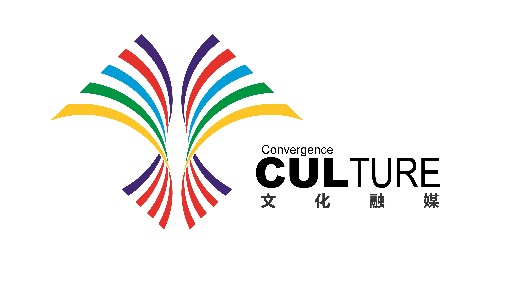 附件2：      数字空间建设前期调研    客户需求与项目信息反馈表    说  明：     为方便了解客户真实需求,预先评测我方自身能力,能否提供高质量的服务,请客户反馈必要信息如下:                           时    间：     年   月   日                                客户负责人：甲方公司名    称项   目所在地项目预算情况收集（备注:预算资金是否到位）时间节点说明（备注：时间节点要求说明）项目阶段确    认（备注：是否立项？）（备注：是否立项？）（备注：是否立项？）招投标方式简述（备注：公开招标？竞争性磋商？）（备注：公开招标？竞争性磋商？）（备注：公开招标？竞争性磋商？）决策流程反  馈（备注：牵头单位、汇报对象、决策者）（备注：牵头单位、汇报对象、决策者）（备注：牵头单位、汇报对象、决策者）竞争对手了  解 （备注：是否有竞争对手参与，方便的话,简单告知对方进展程度）（备注：是否有竞争对手参与，方便的话,简单告知对方进展程度）（备注：是否有竞争对手参与，方便的话,简单告知对方进展程度）展示内容（备注：以企业宣传为例----可表现内容有1、发展历程 2、获得荣誉 3、主要产品 4、科研力量 5、社会责任6、其他）（备注：以企业宣传为例----可表现内容有1、发展历程 2、获得荣誉 3、主要产品 4、科研力量 5、社会责任6、其他）（备注：以企业宣传为例----可表现内容有1、发展历程 2、获得荣誉 3、主要产品 4、科研力量 5、社会责任6、其他）展馆面积空间情况    （备注：面积，层高，空间）    （备注：面积，层高，空间）    （备注：面积，层高，空间）参观对象（备注：1、政府领导 2、企业客户 3、公众开放4、其他）（备注：1、政府领导 2、企业客户 3、公众开放4、其他）（备注：1、政府领导 2、企业客户 3、公众开放4、其他）参照素材提     供（备注：是否有倾向性比较欣赏的展馆风格以供参考）（备注：是否有倾向性比较欣赏的展馆风格以供参考）（备注：是否有倾向性比较欣赏的展馆风格以供参考）其他信息描述（备注：客户主要领导风格喜好等）（备注：客户主要领导风格喜好等）（备注：客户主要领导风格喜好等）